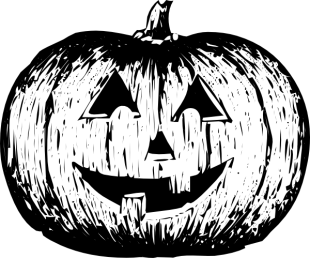 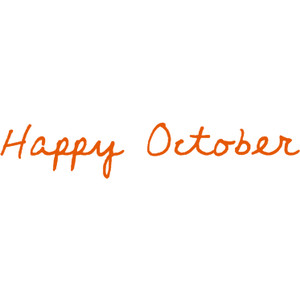 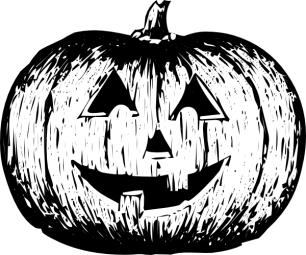 Month of October Month of October Month of October Month of October Month of October Month of October Month of October SundayMondayTuesdayWednesdayThursdayFridaySaturday1Tuition Due23456Dom78Gael9DestinyHOT LUNCH10111213Emilio14Ari15Layla16PUMPKIN PATCH17181920Destiny2122Dom23GaelHOT LUNCH24252627Ari28Emilio29Layla30HALLOWEEN PARADE AND PARTY31